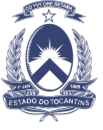 DESCRIÇÃO DAS ATIVIDADES PROFISSIONAIS (DAP - 2018)DAP/AST/GRT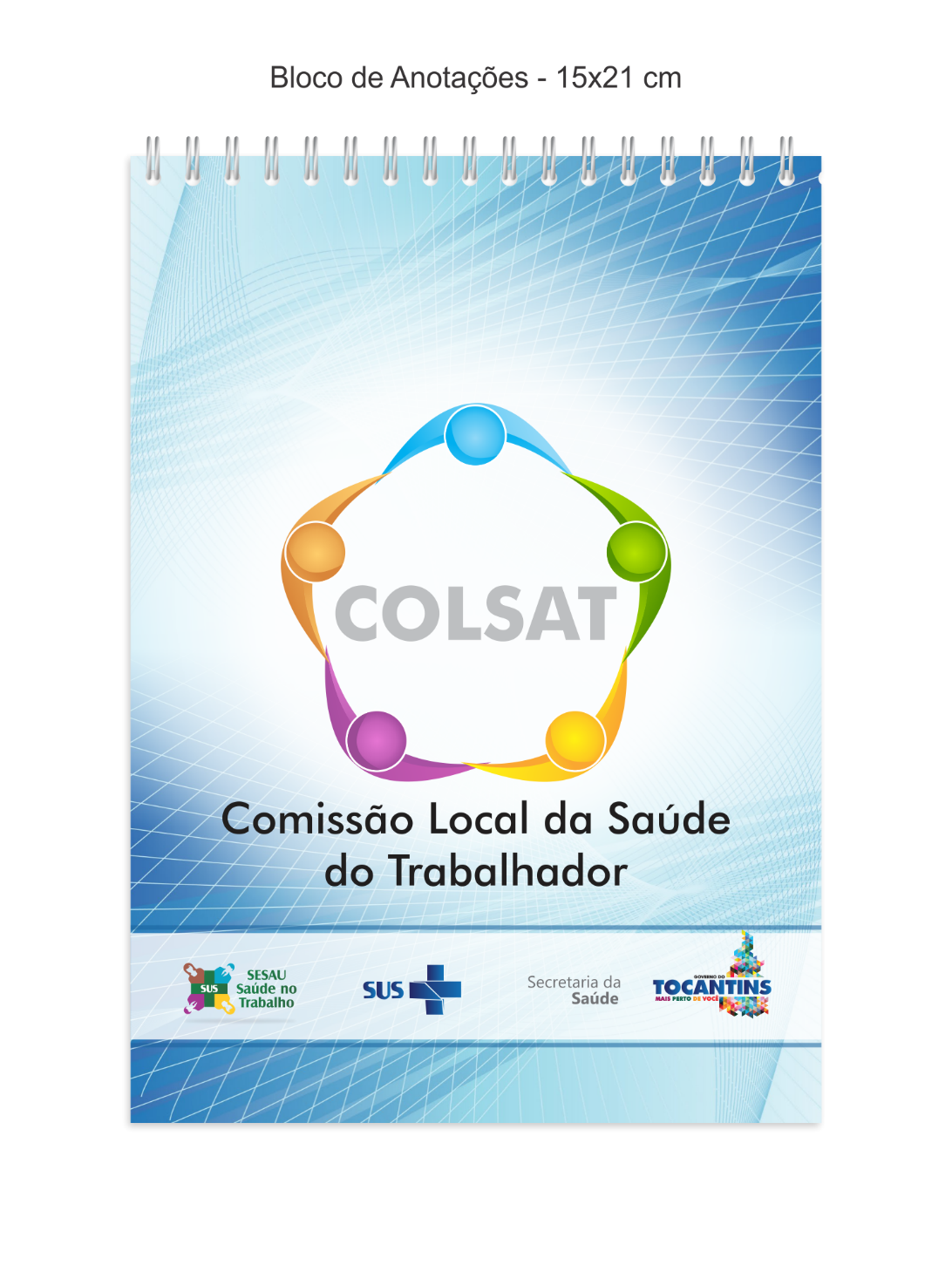                 A Descrição das Atividades Profissionais (DAP), tem o objetivo de validar e legitimar as informações funcionais referentes aos servidores de todos os estabelecimentos de saúde do Estado do Tocantins, com o intuito de criar uma base de dados oficial para subsidiar a elaboração de laudos e programas relacionados ao Núcleo de Atenção à saúde e Segurança do Trabalhador serão eles: PPRA, PCMSO, LTCAT e Laudo de insalubridade.DAP/AST/GRTEstabelecimento de Saúde:Estabelecimento de Saúde:Setor:Setor:Data: Coordenador(a) do Setor:Coordenador(a) do Setor:Coordenador(a) do Setor:Objetivo do SetorObjetivo do SetorObjetivo do Setor Obs: Marque um ‘’ X’’ se diurno ou noturno, a letra (D)Diurno (N)Noturno | A carga horária deverá ser de acordo com o regime individual de cada cargo, registre apenas os campos pertinentes | O número de servidores deverá ser registrado por cargo, caso o servidor ocupe duas funções (coordenador + outro), deverá ser registrado apenas uma vez Ex: cargo(enfermeiro) + função(coordenador) = 1, não sendo contabilizado no grupo dos enfermeiros. Obs: Marque um ‘’ X’’ se diurno ou noturno, a letra (D)Diurno (N)Noturno | A carga horária deverá ser de acordo com o regime individual de cada cargo, registre apenas os campos pertinentes | O número de servidores deverá ser registrado por cargo, caso o servidor ocupe duas funções (coordenador + outro), deverá ser registrado apenas uma vez Ex: cargo(enfermeiro) + função(coordenador) = 1, não sendo contabilizado no grupo dos enfermeiros. Obs: Marque um ‘’ X’’ se diurno ou noturno, a letra (D)Diurno (N)Noturno | A carga horária deverá ser de acordo com o regime individual de cada cargo, registre apenas os campos pertinentes | O número de servidores deverá ser registrado por cargo, caso o servidor ocupe duas funções (coordenador + outro), deverá ser registrado apenas uma vez Ex: cargo(enfermeiro) + função(coordenador) = 1, não sendo contabilizado no grupo dos enfermeiros.Equipamento de Proteção Individual-EPIEquipamento de Proteção Individual-EPIEquipamento de Proteção Individual-EPIAtividades Elaboradas no SetorAtividades Elaboradas no SetorAtividades Elaboradas no Setor